ANEXO XVI - PASSO A PASSO ATENDIMENTO DE ESPECIALIDADE FARMACÊUTICA NO IDS SAÚDE – REGISTRO DE ATENDIMENTO CLÍNICO FARMACÊUTICOPASSO 1: Entrar no Módulo Atendimento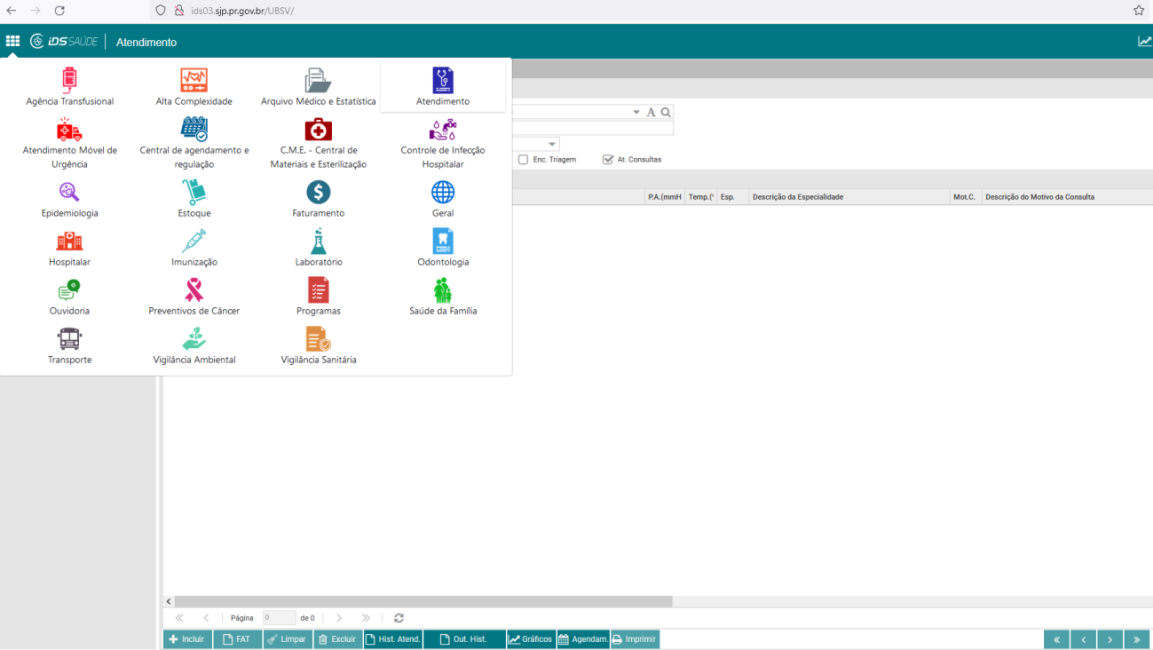 PASSO 2:  Selecionar Atendimento de Consulta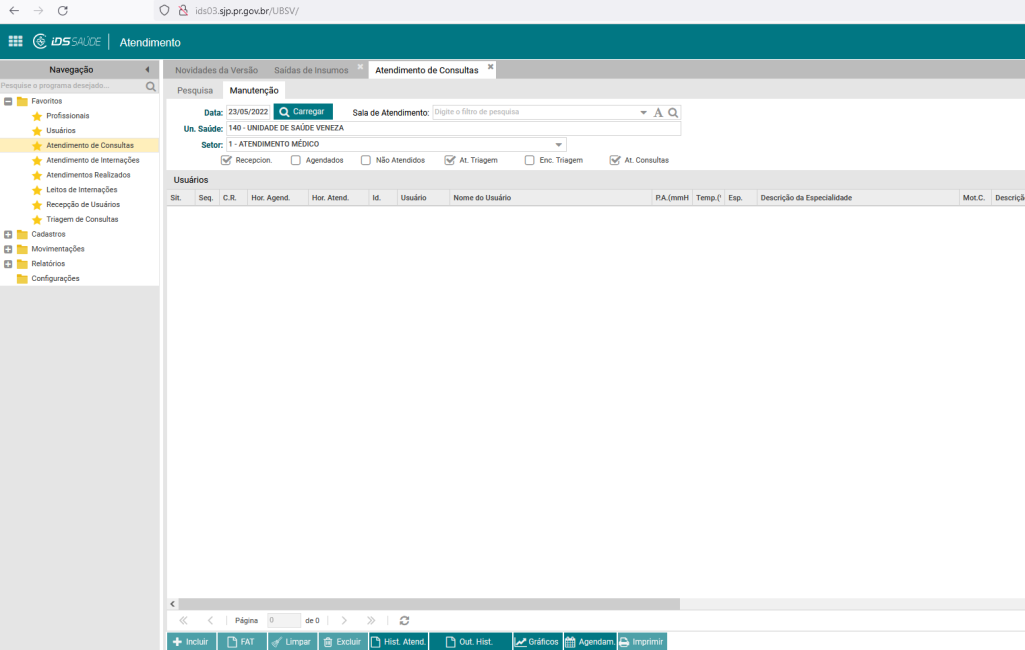 Caso o paciente tenha passado pela recepção, o nome dele estará na tela anterior ao carregar a data Selecionar o paciente a ser atendidoPASSO 03: Caso o paciente não tenha passado pela recepção anteriormente, clicar em “incluir”PASSO 4: Selecione o paciente informando o nome no campo “Usuário”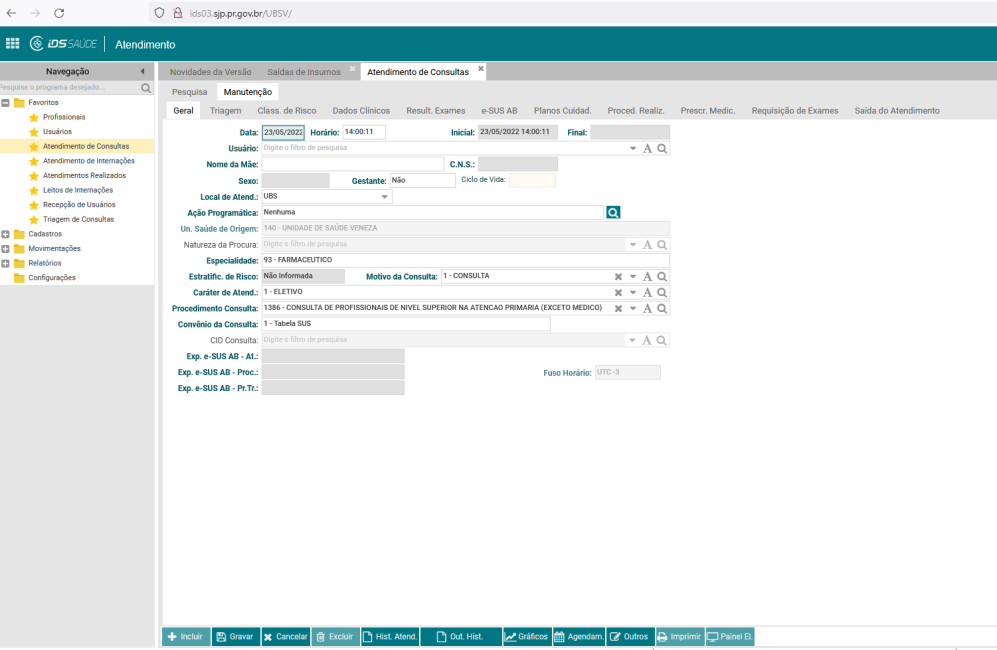 PASSO 5: Insira os dados pertinentes nos campos disponíveis da aba “Dados Clínicos”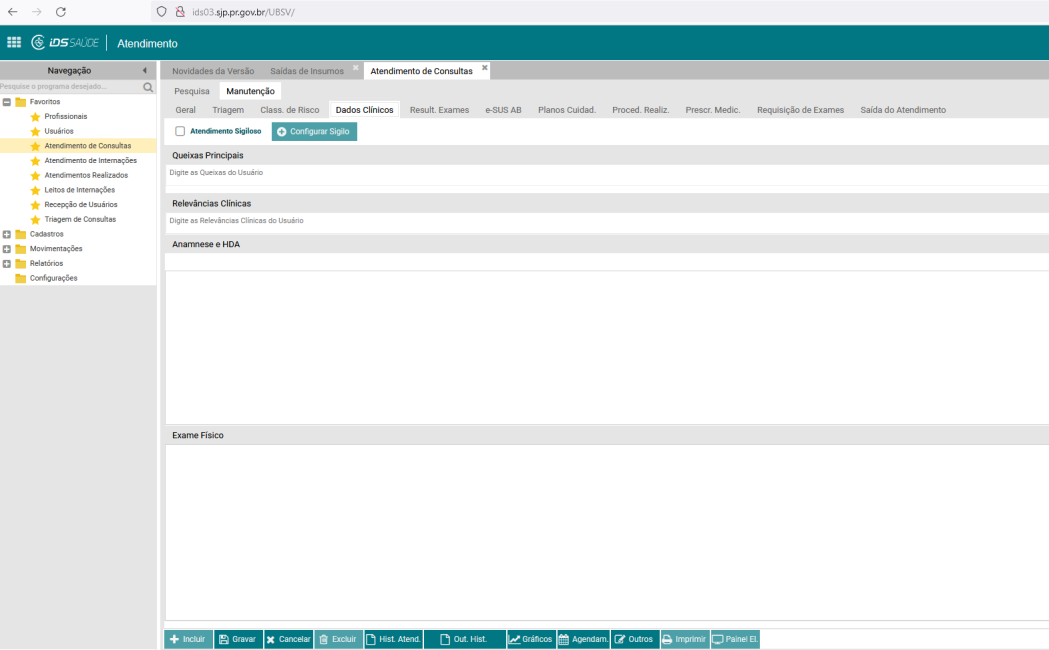 PASSO 6 : Incluir o código CIAP na aba e-SUS AB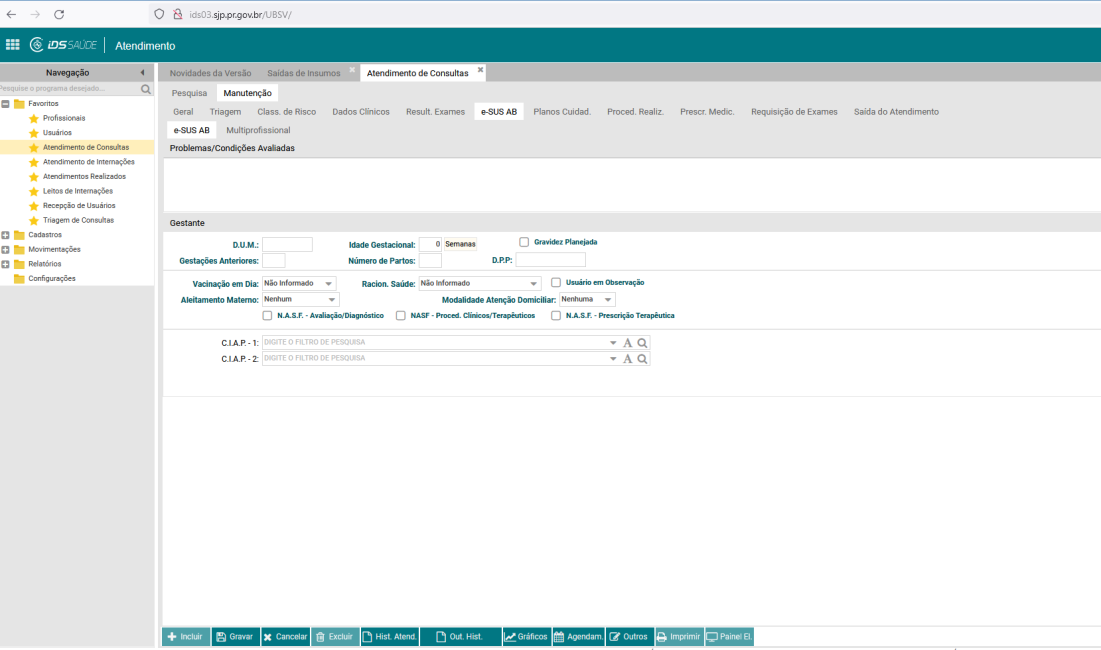 PASSO 7: Para concluir, é obrigatório preeencher a aba “Saída de Atendimento”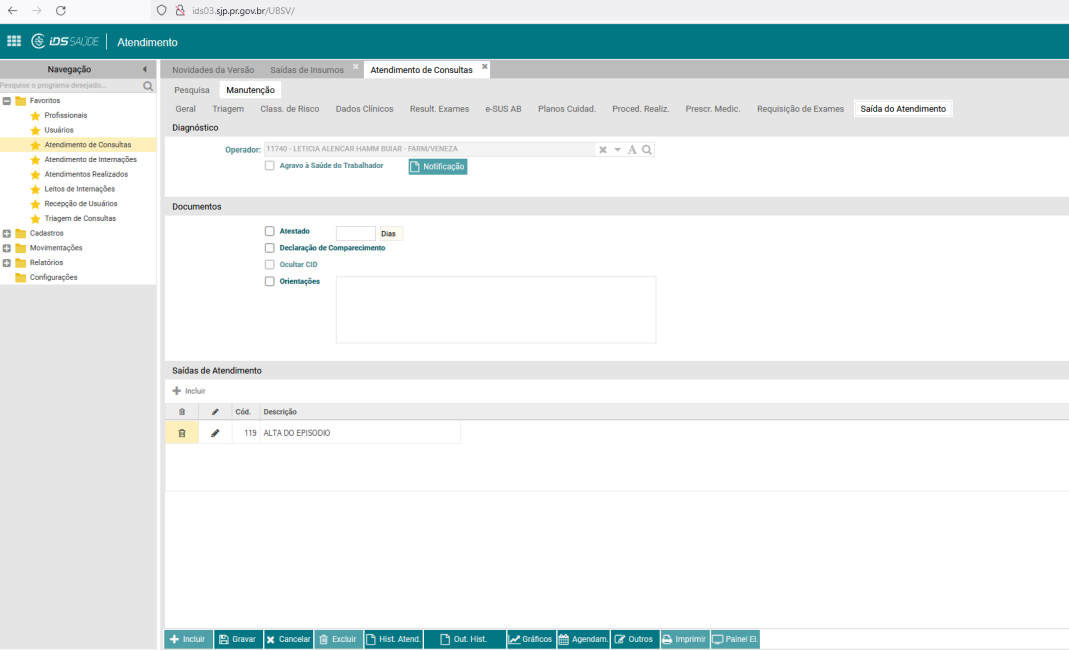 